

AGENDA
12:00 p.m., September 14, 2020
(Zoom meeting)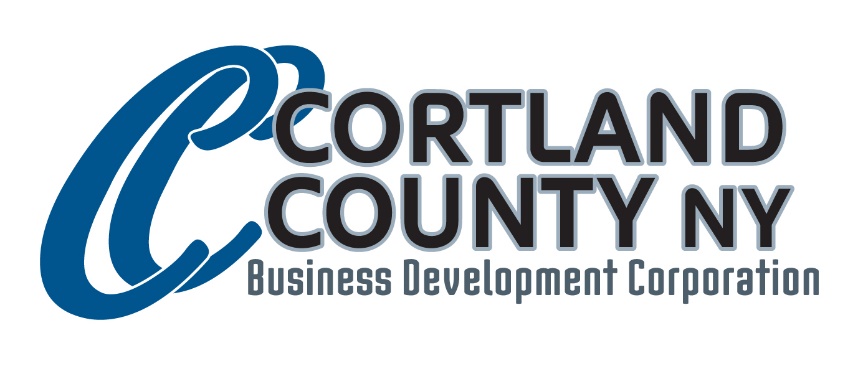 
Roll Call
Approval of MinutesNew Business2021 BDC Budget
Reports
Finance ReportDirector’s ReportAdjourn

